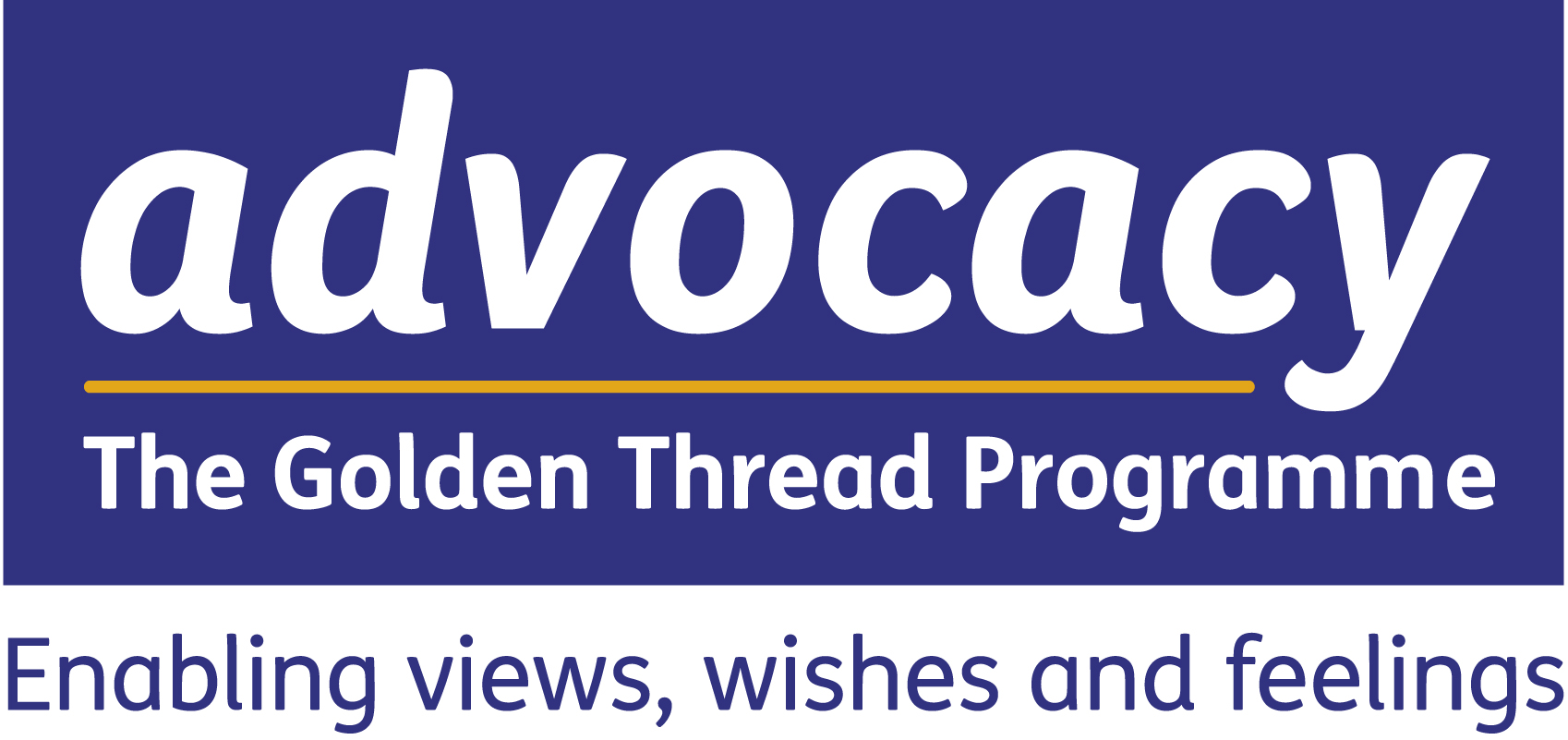 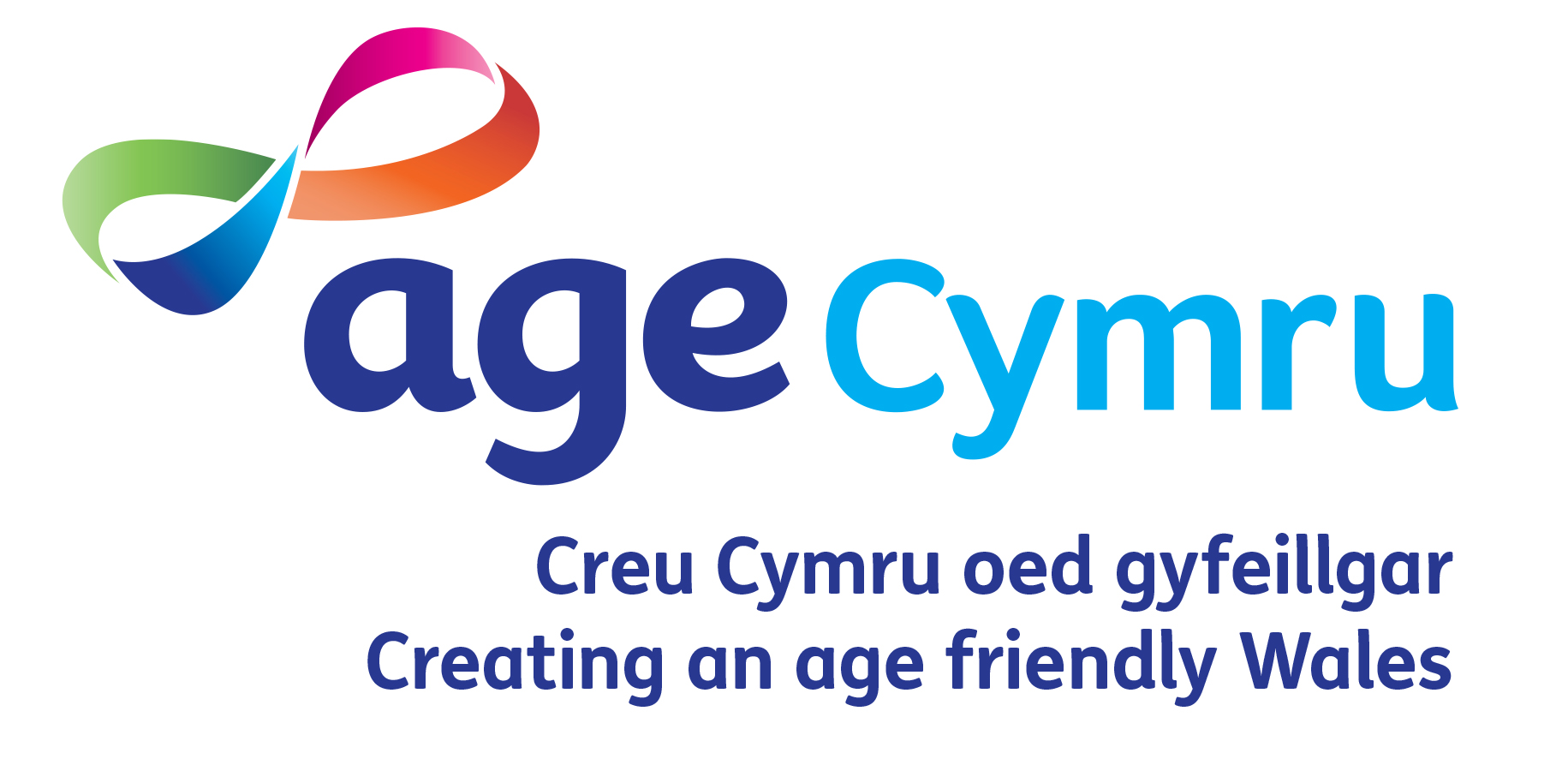 GWEITHREDU’R COD YMARFER EIRIOLAETHOFFERYN HUNANASESU I GOMISIYNWYRProsiect  Eiriolaeth Edau Euraidd – a ariannwyd gan Lywodraeth CymruTachwedd 2016 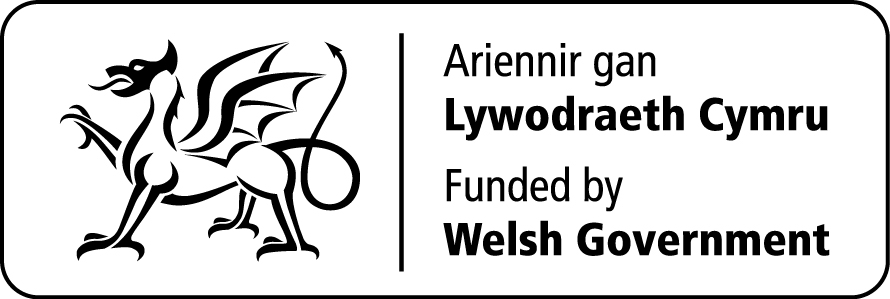 	offeryn hunanasesu · cyflwyniadAmcanDiben yr Offeryn Hunanasesu hwn yw canfod parodrwydd sefydliadol i gydymffurfio â Chod Ymarfer Rhan 10 (Eiriolaeth) a'i fwriad strategol. Mae'r Offeryn Hunanasesu ei hun wedi'i strwythuro mewn pedair adran i adlewyrchu camau gwahanol y cylch comisiynu: dadansoddi, cynllunio, gwneud, adolygu. Dylid nodi nad offeryn archwilio y gellid ei ddefnyddio i wneud asesiad 'rheoli perfformiad' yw hwn, ond yn hytrach dylai helpu’r Prosiect Eiriolaeth Edau Euraidd (GTAP) i’ch cefnogi i gyflawni'r dyheadau'r Ddeddf.Hoffem danlinellu’r pwyntiau allweddol canlynol:Mae'r offeryn hwn i chi ei ddefnyddio mewn modd ailadroddol. Gellir ei addasu a'i ailystyried wrth i amser fynd heibioRydym yn awgrymu eich bod yn ei gwblhau mewn cydweithrediad â’ch tîm a gyda phartneriaid lle bo hynny'n bosiblNid yw'r offeryn wedi'i gynllunio i’ch holi am ffeithiau a ffigurau sy'n ymwneud â chomisiynu gwasanaethau eiriolaeth – rydym eisiau eich barn broffesiynol ar y datganiadau allweddol sydd wedi’u cynnwys yn yr offeryn.Ynghylch y Rhaglen Eiriolaeth Edau EuraiddAriannwyd y Rhaglen Eiriolaeth Edau Euraidd gan Lywodraeth Cymru am 3 blynedd i gefnogi ac i redeg ochr yn ochr â gweithredu Rhan 10 (Eiriolaeth) o Ddeddf Gwasanaethau Cymdeithasol a Llesiant (Cymru) 2014.Prif amcanion y rhaglen yw:	Cefnogi comisiynu eiriolaeth broffesiynol annibynnol trwy ddull cynaliadwy a strategol.	Gwella argaeledd gwasanaethau eiriolaeth i oedolion ar draws Cymru	Gwella lles unigolion trwy eiriolaeth a rhoi llais cryfach iddyntBydd y rhaglen genedlaethol hon yn:	Cefnogi timau rheoli/comisiynu iechyd a gofal cymdeithasol strategol a gweithwyr proffesiynol rheng flaen i ddeall eu cyfrifoldebau o ran eiriolaeth o dan y Ddeddf.	Cefnogi datblygiad modelau cynaliadwy ar gyfer darparu gwasanaeth eiriolaeth.	Gweithio gyda darparwyr gwasanaeth presennol a newydd i sicrhau eu bod nhw’n barod i dendro ar gyfer prosesau comisiynu eiriolaeth statudol.	Creu fframwaith ar gyfer cydweithio rhwng cyrff statudol a darparwyr gwasanaethau wrth ddefnyddio adnoddau yn fwy effeithlon i gefnogi canlyniadau lles.	Gweithio gyda grwpiau cynrychiadol o ddefnyddwyr gwasanaeth a gofalwyr potensial i godi ymwybyddiaeth o eiriolaeth yn ei holl ffurfiau, wrth arfer rheolaeth dros eu canlyniadau lles.Hyrwyddo dulliau cadarnhaol tuag at les a chefnogi gwelliannau i ddiogelu drwy roi llais cryfach i bobl â nodweddion gwarchodedig.Canllaw i asesuMae yna heriau wrth sicrhau bod yna gysondeb sgorio mewn ymarferion hunanasesu. Rydym wedi ceisio darparu strwythur a fydd yn sicrhau dull safonol o sgorio cyn belled ag y bo modd. Mae'r tabl ar y dudalen nesaf yn disgrifio'r system asesu.Mae'n bwysig nodi, pryd bynnag y byddwch yn gwneud asesiad o fewn yr Offeryn, rydych yn barnu eich parodrwydd i gydymffurfio â chyfres o ddatganiadau arfer da o ran comisiynu eiriolaeth annibynnol.I wneud hyn, bydd angen i chi ystyried yr holl dystiolaeth sydd ar gael ar hyn o bryd i’ch galluogi chi i wneud eich asesiad eich hun, er enghraifft: datganiadau polisi/ymrwymiadau corfforaethol; dogfennau strategol sy’n cefnogi’r datganiadau hyn; adroddiadau monitro sy’n rhoi tystiolaeth o gyflenwi gwasanaethau; cytundebau sydd yn eu lle; tystiolaeth o fewnbwn rhanddeiliaid, ayyb. Unwaith y byddwch wedi ystyried y dystiolaeth sydd ar gael ar hyn o bryd, byddwch yn dewis pa un o'r pedair lefel ganlynol sy’n cyfateb orau i’ch asesiad, ac yn priodoli sgôr o fewn yr ystod sydd ar gael ar gyfer y lefel hwnnw fel y gwelir isod:	Gwyrdd = tystiolaeth dda i awgrymu eich bod yn cydymffurfio â'r datganiad arfer da	Melyn = tystiolaeth ddigonol i awgrymu eich bod yn cydymffurfio â'r datganiad arfer da	Ambr =  tystiolaeth annigonol i awgrymu eich bod yn cydymffurfio â'r datganiad arfer da	Coch = tystiolaeth wael i awgrymu eich bod yn cydymffurfio â'r datganiad arfer daGellir disgrifio’r ddau uchaf o’r rhain fel rhai 'uwchben y llinell', ac mae'r ddau arall yn eistedd islaw, felly, os ydych yn asesu eich hunain fel ambr neu goch mae'n amlwg bod yna lawer mwy o waith i'w wneud er mwyn cydymffurfio â'r datganiadau arfer da nag ar gyfer asesiadau yn yr ystodau melyn neu wyrdd. O fewn pob un o'r ystodau hyn hefyd mae yna raddfa sy'n caniatáu i chi ddweud wrthym ble yn yr ystod honno yr ydych yn meddwl ydych chi (gweler tabl 1). Ar gyfer pob datganiad arfer da, dylid rhoi sgôr yn un o'r blychau.Tabl 1: Canllaw sgorio hunanasesu i ddarparwyr  Cwblhau’r offeryn hunanasesuPwy ddylai wneud yr asesiadau?Eich dewis chi yw hyn i raddau helaeth iawn, ac efallai y bydd yn berthnasol i unrhyw nifer o wahanol bobl i gwblhau'r hunanasesiad o fewn sefydliad.Pwy fydd yn gweld yr asesiadau sydd wedi cael eu gwneud?Yn ychwanegol at y tîm GTAP, bydd fersiwn ddienw o'ch hunanasesiad yn cael ei rhannu gyda gwerthuswyr annibynnol y prosiect GTAP o Athrofa Iechyd a Gofal Cymdeithasol Cymru. Ni fydd unrhyw wybodaeth adnabyddadwy yn cael ei rhannu.Er mwyn sicrhau eglurder a thryloywder, mae'n bwysig i ymatebwyr ddeall nad yw Rhaglen Eiriolaeth Edau Euraidd Age Cymru yn darparu gwasanaethau eiriolaeth rheng flaen o unrhyw fath. Mae'n gweithio’n strategol i gefnogi gweithrediad a dyheadau'r Ddeddf Gwasanaethau Cymdeithasol a Llesiant Cymru yn unig. Y nod yw i'r wybodaeth a gesglir o'r arolwg hwn gefnogi'r broses o gomisiynu gwasanaethau Eiriolaeth Broffesiynol Annibynnol ac nid ar gyfer budd masnachol.Erbyn pryd sydd angen i ni gwblhau’r offeryn hunanasesu?Os yn bosib, hoffem gael yr hunanasesiad yn ôl erbyn dydd Gwener 9 Rhagfyr 2016.I ble sydd angen dychwelyd yr hunanasesiadLlenwch y ddogfen hon a’i dychwelyd i’r tîm GTAP trwy e-bost:goldenthreadadvocacy@agecymru.org.uk. Nid yw’r cwestiynau proffil yn gofyn i chi am eich enw a’ch manylion cyswllt, ond gallwch wneud hynny os ydych yn dymuno i GTAP gysylltu â chi.  Mae staff GTAP yn gallu cynnig cymorth hyblyg am ddim gyda chomisiynu eiriolaeth.  Os hoffech drafod sut y gallem eich cefnogi chi, gwnewch yn siŵr eich bod yn rhoi eich manylion cysylltu i ni.YR OFFERYN HUNANASESUyr OFFERYN HUNANASESU · DATGANIADAU ARFER DA ar gomisiynu eiriolaethDefnyddiwch y blychau isod i gofnodi unrhyw gryfderau allweddol a/neu feysydd sydd angen eu datblygu ar ôl i chi gwblhau’r ymarfer hunanasesu uchod.yr offeryn hunanasesu · cwestiynau proffilParatowyd yr Offeryn Hunanasesu gan: Mark Llewellyn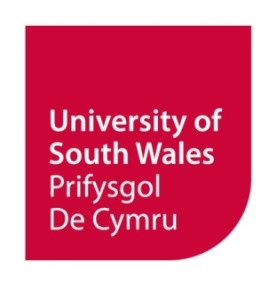 Yr Athrofa Iechyd a Gofal Cymdeithasol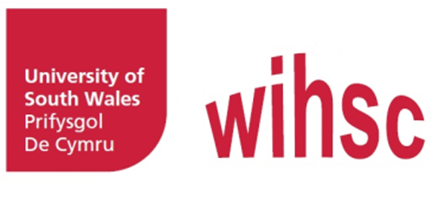 Prifysgol De Cymru, Campws Glyntaf Isaf, Pontypridd, CF37 1DLwihsc.southwales.ac.uk · wihsc@southwales.ac.uk · 01443 483070© Age Cymru 2016ASESIAD YR YSTOD SGÔR Y GELLIR EI ROIBETH MAE’R SGÔR HON YN EI OLYGU?DaGwyrddRhwng76 a 100Mae gennych dystiolaeth dda i awgrymu eich bod yn cydymffurfio â'r datganiad arfer daDigonolMelynRhwng51 a 75Mae gennych dystiolaeth ddigonol i awgrymu eich bod yn cydymffurfio â'r datganiad arfer daAnnigonolAmbrRhwng 26 a 50Mae gennych dystiolaeth annigonol i awgrymu eich bod yn cydymffurfio â'r datganiad arfer daGwaelCochRhwng 1 a 25Mae gennych dystiolaeth wael i awgrymu eich bod yn cydymffurfio â'r datganiad arfer daDATGANIADAU ARFER DADATGANIADAU ARFER DAEich asesiad o ba un ai a oes gennych dystiolaeth i awgrymu eich bod yn cydymffurfio â’r datganiad arfer daEich asesiad o ba un ai a oes gennych dystiolaeth i awgrymu eich bod yn cydymffurfio â’r datganiad arfer daEich asesiad o ba un ai a oes gennych dystiolaeth i awgrymu eich bod yn cydymffurfio â’r datganiad arfer daEich asesiad o ba un ai a oes gennych dystiolaeth i awgrymu eich bod yn cydymffurfio â’r datganiad arfer daDATGANIADAU ARFER DADATGANIADAU ARFER DATystiolaeth Wael1-25Tystiolaeth Annigonol26-50Tystiolaeth Ddigonol51-75Tystiolaeth Dda76-1001DADANSODDI DADANSODDI DADANSODDI DADANSODDI DADANSODDI 1aRydym yn casglu ac yn dadansoddi gwybodaeth i’n helpu ni a chomisiynwyr i ddeall y galw presennol a’r galw yn y dyfodol am eiriolaeth o dan y ddeddf Gwasanaethau Cymdeithasol a Llesiant.1bMae gennym broses systematig o gynnwys pobl leol sy’n defnyddio, neu a fydd efallai yn defnyddio, y gwasanaethau hyn, wrth gasglu a dadansoddi’r wybodaeth hon.1cRydym yn gwybod pa adnoddau sydd gennym ar gael i gomisiynu gwasanaethau eiriolaeth a phroffil defnyddwyr gwasanaethau sydd fwyaf tebygol o fod angen cymorth. Gallwn ragamcanu ein hymrwymiadau ariannol yn y dyfodol yn hyderus.1dRydym yn dadansoddi gwaith a pherfformiad y ddarpariaeth eiriolaeth bresennol yn ein hardal.2CYNLLUNIO CYNLLUNIO CYNLLUNIO CYNLLUNIO CYNLLUNIO 2aRydym wedi datblygu strategaeth ysgrifenedig glir a chanlyniadau cytunedig ar gyfer y ddarpariaeth eiriolaeth yn unol â’n dyletswyddau o dan y ddeddf Gwasanaethau Cymdeithasol a Llesiant sy’n arwydd o’n bwriadau comisiynu yn y dyfodol.2bRydym yn ymroi mewn deialog barhaus â rhanddeiliaid a chomisiynwyr allweddol er mwyn adeiladu consensws ar oblygiadau eu cynlluniau yn yr ardal leol.2cMae gennym ymagwedd sy’n canolbwyntio ar yr unigolyn sy’n galluogi’r bobl rydym yn eu cefnogi i gyfrannu at gynllunio ein gwasanaethau ac yn uchafu rheolaeth dros wasanaethau unwaith y maent wedi’u sefydlu.DATGANIADAU ARFER DADATGANIADAU ARFER DAEich asesiad o ba un ai a oes gennych dystiolaeth i awgrymu eich bod yn cydymffurfio â’r datganiad arfer daEich asesiad o ba un ai a oes gennych dystiolaeth i awgrymu eich bod yn cydymffurfio â’r datganiad arfer daEich asesiad o ba un ai a oes gennych dystiolaeth i awgrymu eich bod yn cydymffurfio â’r datganiad arfer daEich asesiad o ba un ai a oes gennych dystiolaeth i awgrymu eich bod yn cydymffurfio â’r datganiad arfer daDATGANIADAU ARFER DADATGANIADAU ARFER DATystiolaeth Wael1-25Tystiolaeth Annigonol26-50Tystiolaeth Ddigonol51-75Tystiolaeth Dda76-1003GWNEUD GWNEUD GWNEUD GWNEUD GWNEUD 3aMae gennym ddarlun clir o’r ystod o ddarparwyr posib yn ein hardal: eu cryfderau, eu gwendidau a’u cynlluniau yn y dyfodol.3bRydym yn dylanwadu ar y farchnad eiriolaeth leol i ddatblygu gwasanaethau yn unol ag anghenion lleol, yn hytrach na gwobrwyo cytundebau yn hanesyddol.3cRydym wedi datblygu manylebau gwasanaeth a chytundebau sy’n hyblyg, yn seiliedig ar dystiolaeth, sy’n glir ynghylch y gofynion ac sy’n canolbwyntio ar ganlyniadau.4ADOLYGU ADOLYGU ADOLYGU ADOLYGU ADOLYGU 4aRydym yn casglu ynghyd data perthnasol ar waith, cyllid a chanlyniadau ein gwasanaethau sydd wedi’u comisiynu er mwyn beirniadu a ydynt yn cynnig gwerth am arian.4cMae gennym brosesau monitro cytundebau ar waith sy’n canolbwyntio ar ddatblygu deialog cadarnhaol a chydweithredol â darparwyr er mwyn gwella perfformiad.Cryfderau allweddol (asesiadau gwyrdd neu felyn)Nodwch i ba ddatganiad arfer da mae eich cryfder allweddol yn cyfateb iddo (defnyddiwch y rhestr wedi’i rhifo yn yr offeryn hunanasesu uchod).Meysydd i’w datblygu (asesiadau ambr neu goch)Nodwch i ba ddatganiad arfer da mae eich maes i’w ddatblygu yn cyfateb iddo (defnyddiwch y rhestr wedi’i rhifo yn yr offeryn hunanasesu uchod).Ymhle ydych chi’n gweithio?Blaenau GwentConwySir FynwyAbertaweYmhle ydych chi’n gweithio?Pen-y-bont ar OgwrSir DdinbychCastell-nedd Port TalbotTorfaenYmhle ydych chi’n gweithio?CaerffiliSir y FflintCasnewyddBro MorgannwgYmhle ydych chi’n gweithio?CaerdyddGwyneddSir BenfroWrecsamYmhle ydych chi’n gweithio?Sir GaerfyrddinYnys MônPowysCymruYmhle ydych chi’n gweithio?CeredigionMerthyr TudfulRhondda Cynon TafArall: ___________Ym mha sector ydych chi’n darparu eiriolaeth?Awdurdod LleolYm mha sector ydych chi’n darparu eiriolaeth?IechydYm mha sector ydych chi’n darparu eiriolaeth?Arall: ______________Ym mha faes ydych yn gweithio?ComisiynuYm mha faes ydych yn gweithio?ContractioYm mha faes ydych yn gweithio?Y ddauArall:Ar gyfer pwy ydych yn comisiynu?PlantOedolionY ddauOs oes gennych ddiddordeb mewn darganfod mwy am waith GTAP a sut allai’r prosiect eich helpu chi yn eich gwaith nodwch eich cyfeiriad e-bost a’ch rhif ffôn.Enw_____________________________Os oes gennych ddiddordeb mewn darganfod mwy am waith GTAP a sut allai’r prosiect eich helpu chi yn eich gwaith nodwch eich cyfeiriad e-bost a’ch rhif ffôn.E-bost_____________________________Os oes gennych ddiddordeb mewn darganfod mwy am waith GTAP a sut allai’r prosiect eich helpu chi yn eich gwaith nodwch eich cyfeiriad e-bost a’ch rhif ffôn.Rhif ffôn_____________________________